Concorso di ammissione ai Dottorati di Ricerca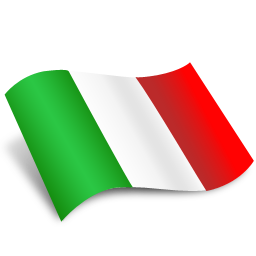 Modulo DI RICHIESTA per la prova orale a distanza ATTRAVERSO PIATTAFORMA MICROSOFT TEAMS(art. 7 del Bando d’ammissione)ATTENZIONE: la sola compilazione di questo documento non costituisce titolo per l’iscrizione al concorso. Il modulo va compilato, firmato e allegato unitamente alla copia di un documento di riconoscimento alla domanda di ammissione al concorsoIl/La sottoscritto/aCHIEDEdi essere ammesso/a a sostenere la Prova Orale prevista per l’ammissione al Dottorato di Ricerca in (denominazione del corso di dottorato) ___________________________________________________________in modalità telematica attraverso la piattaforma Microsoft Teams per la seguente MOTIVAZIONE (specificare se espressamente richiesto nella scheda del corso di Dottorato di Ricerca): ________________________________________________________________________________________________________________________e a tale scopo, comunica il seguente indirizzo e-mail: E-mail: ______________________________________a cui la Commissione Giudicatrice invierà l'invito, per l'espletamento della Prova Orale nel giorno e nell'orario stabilito per il colloquio e indicato nella scheda relativa al corso sopra menzionato, allegata al Bando di ammissione.DICHIARAdi essere dotato/a di attrezzature audio e video adeguate all'utilizzo di Microsoft Teams;di aver preso visione delle norme contenute nel Bando di ammissione, in particolare di quanto indicato all'art. 5 "Domande di Ammissione" e art. 7 "Esame di Ammissione".____________________        ______/______/______                 	             __________________________
               (luogo)		                         (data)                                 	        	         (firma del candidato/a) Cognome:Nome:Sesso:MFNascita:DataDataNascita:CittàCittàNascita:NazioneNazioneResidenza:ViaViaResidenza:CittàCittàResidenza:NazioneNazioneDomicilio per motivi di:(BARRARE)CittàCittàCittàDomicilio per motivi di:(BARRARE)NazioneNazioneNazione